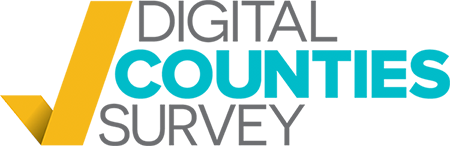 INTRODUCTIONThis Digital Counties Survey provides you with the opportunity to conduct an in-depth IT self-audit of your current operational status, accomplishments of the past year and future plans. It can also kickstart IT strategic planning exercises. The survey results enable you to benchmark your IT operations, accomplishments and plans against other counties in multiple ways. Additionally, you will have: Nationwide recognition and possible awards for IT staff’s outstanding and improved performanceA third-party report source that helps you build credibility with departments and leadership A launchpad for meaningful discussions with your stakeholdersIdeas and lessons learned to continue improvements for the coming year The Center for Digital Government (CDG) survey, in partnership with the National Association of Counties (NACo), identifies and promotes best and emerging practices in the public-sector IT community. It believes that a highly coordinated and consistent enterprise approach to the planning, governance and management of digital technologies and services delivers the greatest impacts for aligning and supporting your county’s priorities for improving citizen, business and employee experience with county government.  The Digital Counties Survey has been redesigned to more accurately reflect the most important characteristics of the digital county. To make completing the survey easier, questions have been organized into categories to reduce data redundancy and question overlap. Additionally, demographic and context questions at the end of the survey, provide the opportunity to increase understanding of your county’s IT operations and external and internal challenges that you faced in the past year. All of these changes will help you describe your accomplishments in succinct, concrete measurable terms so your submission can be evaluated fairly and objectively. CDG thanks the following sponsors for underwriting the survey: Akamai, Google Cloud, Laserfiche, Oracle, SHI, TeamDynamix, Tyler Technologies and Veeam. Without their support, the survey awards program and its outcome publications would not be possible.SURVEY STRUCTUREThe survey is divided into 12 survey question categories with the goal to eliminate redundant and overlapping requests for information. The categories are: Category 1: Aligned LeadershipCategory 2: Citizen CentricCategory 3: Cybersecurity Category 4: Data Governance/Transparency Category 5: Data Driven GovernmentCategory 6: IT InvestmentCategory 7: SustainabilityCategory 8: ResilienceCategory 9: Staff/SupportedCategory 10: Continuous InnovationCategory 11: Connected InfrastructureCategory 12: Business Process Alignment          Public Safety and TransportationAt the beginning of each category, you will find:A category definition and terms used in categoryInstructions on how to complete the questionsIdentification of which questions will be scored or assigned completion creditsIMPORTANT INFORMATION FOR COMPLETING THE SURVEYCurrent State questions require narratives about priorities, policies, strategies and IT solutions in place today.Accomplishment questions require narratives about priorities, policies, strategies, new IT solutions or improvements to existing programs and installed IT solutions, completed in the last year.Accomplishment questions are structured to help you be brief, concise and accurate in documenting your accomplishments. The word limit is 300 words.Future questions ask about plans for the upcoming 12-18 months.  Measurable performance improvement (demonstrated results) are critical to good survey scores so be sure to report concrete qualitative and quantitative data such as:Cost savings or operational efficienciesIncreased citizen and/or staff satisfactionImproved transaction processing or business decision makingEased citizen burden or reworkIncreased IT capacityEnhanced county economic development opportunitiesSCORING OVERVIEWScoring CriteriaAll responses to Accomplishment narrative questions will be scored by a team of evaluators using these criteria:Alignment with county priorities and policiesDelivery of measurable concrete impactsAdoption of innovative approaches and/or technology solutions Demonstrated multi-departmental or multi-jurisdictional collaboration Demonstrated verifiable positive progress in the past yearURL references can be includedScoring MethodResponses to all Current State/Accomplishment narrative questions will be scored. Together with completion credit points, they form the basis of assigning top ten rankings.All Accomplishment narrative questions, will be scored as follows: Each Accomplishment question is scored as a whole. Accomplishment questions provide opportunities to document narratives. It is the quality of the narratives that affect your score.The Scoring Criteria listed above are not mutually exclusive.Future, all multiple choice, matrix, selection and ranking questions receive one (1) completion credit point for each answer.  Optional questions provide the opportunity to add context or additional information not covered in your responses to Accomplishment questions.  They do not receive completion credits.INSTRUCTIONS FOR USING THE SURVEY TOOLThe survey consists of ranked drag and drop, single choice, multiple choice and open ended text answers. All text boxes may be expanded by clicking and dragging in the bottom right corner of the text box. Please enter N/A in text boxes you will not be filling out.This survey gives you the ability to save and continue later. Fill in the main survey contact information and click the save and continue button at the bottom of your screen to save your progress.Answer a few questions and a "Save and continue later" bar will pop up at the bottom of the screen. Enter your email and click "Save". Your unique link to the survey will be sent to you (check your spam in case) and can be used to return and open your survey link later, from the same or another device and browser. It will contain saved answers from your previous session (you may need to refresh to see them).Use the "Finalize" page to get a PDF of your answers that you have entered and before the final submission.Further instructions for completing the survey are located in the survey FAQs at: www.govtech.com/cdg/digitalcountiesFAQs2020. Survey Respondent Contact InformationPrimary respondent:[First and last name, title/role, county name, organization, email, phone, and mailing address]Backup for primary respondent:[First and last name, title/role, county name, organization, email, phone, and mailing address]Communications-Public Information Director:[First and last name, title/role, county name, organization, email, phone, and mailing address]Category 1: Aligned Leadership1.1 [Accomplishment/Current State] Briefly describe any unique conditions, challenges and actions the Enterprise IT Leadership faced in attaining or maintaining their leadership and managing conditions and challenges.1.2 Rank in priority order the 1 to 5 most pressing challenges your county faced in the past year.Department consolidations, mergers or eliminationsConflicting leadership and legislative agendasImposing federal policies and/or legal constraintsLoss of fundingPopulation demographic changesStaff reductions and operating hours to cut costsState mandated responsibilities transferred to counties and/or citiesTax-base reductionsOther ___________________________1.3 Rank in priority order the top 3 to 5 priorities that most closely match your leadership’s top priorities.  Address or increase responsiveness to crises affecting citizens and businesses Expand information transparency in governmentExpand, simplify and/or improve access to services available to citizens and businessesExpand economic development opportunities for citizens and businessesImprove citizen and business engagement with county governmentIncrease citizen privacy and data security protectionsIncrease citizen safetyIncrease sustainable and innovative solutions to citizen problemsIncrease department, state and/or city collaboration for more effective citizen experiencesModernize county physical infrastructure Reduce county business operating and/or long-term costs1.4 [Accomplishment] Briefly describe 1 to 2 of your county’s top priorities and policies and what Enterprise IT Leadership has done to support them. Programs and projects can be detailed later in the survey.1.4.1 County #1 top priority.   1.4.2 County #2 top priority.1.5 [Accomplishment] Briefly describe what Enterprise IT Leadership did to develop and manage IT strategic plans and priorities and align them with the leadership’s priorities.1.6 Select the option that best describes current IT policy status in each of these IT work domains.  1.7 [Accomplishment] From the list above, select and describe 1 significant IT policy change and its impact. 

1.8 [Future] Rank in priority order (1=highest priority) the top 10 IT programs/projects that are likely to have an increased focus in the next 12-18 months.  Budget and Cost ControlBusiness Intelligence/AnalyticsBusiness Process AutomationCitizen Engagement/ExperienceCloud ComputingCybersecurityData Center ConsolidationData Governance: Transparency, Open DataDisaster Recovery/Continuity of OperationsHire/Retain/Nurture Competent IT PersonnelIncreased Departmental IT CollaborationIT GovernanceInfrastructure ModernizationIntroduction of Emerging TechnologiesMobile Applications/Mobile Device Management Networks: Broadband, Connectivity, Addressing Digital DividePortal/eGovernmentShared/Collaborative ServicesSmarter Physical Infrastructure/Internet of ThingsVirtualization: Servers, Desktops/Clients, Storage, ApplicationsOther: _______________________________1.9 [Accomplishment] Briefly, as CIO/IT Director, describe the IT mission and vision for your county.1.10 [Future] What are the top 1 to 3 priorities for improving Enterprise IT Leadership?Priority 1: _________________________ Priority 2: _________________________Priority 3: _________________________1.11 [Optional] Add any clarifying information for this category.Category 2: Citizen Centric2.1 Which of the following citizen/business experience strategies does your county have in place? (Select all that apply).User experience strategy [channels and how they will be used]Content strategy [marketing, communications and content update schedules]Governance strategy [policies and practices and their mandates for use]Other __________________________None2.2 [Accomplishment/Current State] Briefly describe what your county does to develop IT citizen engagement strategies and manage related programs/projects.2.3 Select the option that best describes the current status of each of the possible citizen experience channels.2.4 Report your county’s most used citizen experience channels used in the last year.2.5 [Accomplishment] Describe a significant citizen centric accomplishment.Briefly describe this IT accomplishment and its impact. (Answer all that apply)2.6 [Accomplishment] What does your county do to ensure consistency across experience channels?2.7 Do you gather and use citizen feedback on your citizen experience channels?YesNoUnder development2.8 [Accomplishment] Describe the methods in use to solicit citizen feedback including 311 mobile app, citizen surveys/crowd sourcing, online polling, public comment app, events/panels/forums and/or social media. Include how the methods are measured, evaluated and used. 2.9 List up to five third parties you engage as public sector partners and describe briefly the work with your county. If none, enter NONE on the first line.2.10 [Future] What are the top 1 to 3 priorities for improving citizen experience?Priority 1: _________________________ Priority 2: _________________________Priority 3: _________________________2.11 [Optional] Add any clarifying information for this category.Category 3: Cybersecurity3.1 [Accomplishment/Current State] Briefly describe what your county does to develop Cybersecurity strategies and manage related programs/plans.3.2 Select the option that best describes your current status in each of the possible Cybersecurity programs/plans.3.3 [Accomplishment] Describe a significant Cybersecurity accomplishment within or across the county.Briefly describe this accomplishment and its impact. (Answer all that apply)3.4 [Accomplishment] Describe any significant Cybersecurity accomplishment(s) across jurisdictions (federal, states, counties or cities) in which you participated. (Answer all that apply)3.5 [Future] What are the top 1 to 3 priorities for improving Cybersecurity? Priority 1: _________________________ Priority 2: _________________________Priority 3: _________________________3.6 [Optional] Add any clarifying information for this category.Category 4:  Data Governance/Transparency4.1 [Accomplishment/Current State] Briefly describe what your county does to develop Data Governance and Transparency strategies and manage related programs/projects.4.2 Select the option that best describes your current status in each of the possible Data Governance/Transparency programs/projects.4.3 [Accomplishment] Describe a significant Data Governance accomplishment.Briefly describe this accomplishment and its impact. (Answer all that apply)4.4 [Accomplishment] Describe a significant Data Transparency accomplishment.Briefly describe this accomplishment and its impact. (Answer all that apply)4.5 [Future] What are the top 1 to 3 priorities for improving Data Governance and Data Transparency? Priority 1: _________________________ Priority 2: _________________________Priority 3: _________________________4.6 [Optional] Add any clarifying information for this category.Category 5: Data Driven Government5.1 [Accomplishment/Current State] Briefly describe what your county does to develop Data Driven Government strategies and manage related programs.5.2 Select the status option that best describes your current status in each of the possible Data Driven Government programs/projects.5.3 [Accomplishment] Describe a significant Data Driven Government accomplishment.Briefly describe this accomplishment and its impact. (Answer all that apply)5.4 [Future] What are the top 1 to 3 priorities for improving Data Driven Government? Priority 1: _________________________ Priority 2: _________________________Priority 3: _________________________5.5 [Optional] Add any clarifying information for this category.Category 6: IT Investment6.1 [Accomplishment/Current State] Briefly describe what your county does to develop IT budgeting strategies and manage related programs.6.2 List the percentage (%) of county-wide IT budget spend in the following areas. (Budget should total to 100%, no budget = 0%)6.3 What percent of the county-wide IT budget is spent on cybersecurity?Less than 1%1-5%6-10%More than 10%6.4 [Future] List the 1 to 3 IT priorities that will receive the largest increase in funding.6.5 Select the option that best describes your current status in each of the possible IT Investment management programs/projects.6.6 [Accomplishment] Describe a significant IT Investment management accomplishment.Briefly describe this accomplishment and its impact. (Answer all that apply)6.7 Select the option that best describes your current status in each of the possible sourcing/procurement mechanisms.6.8 [Accomplishment] Describe a significant IT sourcing/procurement accomplishment.Briefly describe this accomplishment and its impact. (Answer all that apply)6.9 [Future] What are the top 1 to 3 priorities for improving IT investment management and procurement? Priority 1: _________________________ Priority 2: _________________________Priority 3: _________________________6.10 [Optional] Add any clarifying information for this category.Category 7: Sustainability7.1 Select the option that best describes IT Sustainability programs/plans alignment with those of the county?No IT program in placeIT program is under developmentIT program but not alignedIT program somewhat aligned with county plansIT program is fully aligned with county plans7.2 [Accomplishment/Current State] Briefly describe what your county does to develop Sustainability strategies and manage related programs/projects.7.3 [Accomplishment] Describe a significant IT Sustainability accomplishment.       Briefly describe this accomplishment and its impact. (Answer all that apply)7.4 [Future] What are the top 1 to 3 priorities for improving Sustainability efforts in the next 12-18 months?Priority 1: _________________________ Priority 2: _________________________Priority 3: _________________________7.5 [Optional] Add any clarifying information for this category.Category 8: Resilience8.1 [Accomplishment/Current State] Briefly describe what your county does to develop DR/COO strategies and manage related programs/plans.8.2 Select the option that best describes your current status in each of the possible DR/COO programs/plans.8.3 [Accomplishment] Describe a significant Cybersecurity DR/COO accomplishment.Briefly describe this accomplishment and its impact. (Answer all that apply)8.4 [Accomplishment] Describe a significant facilities or environmental DR/COO accomplishment.Briefly describe this accomplishment and its impact. (Answer all that apply)8.5 [Future] What are the top 1 to 3 priorities for improving DR/COO? Priority 1: _________________________ Priority 2: _________________________Priority 3: _________________________8.6 [Optional] Add any clarifying information for this category.Category 9: Staff/Supported9.1 [Accomplishment/Current State] Briefly describe what your county does to develop IT Staffing strategy and manage related programs/projects.9.2 Select the range that best describes the number of county employee IT staff (FTE equivalents).0-4950-99100-149150-199200+9.3 Select the range that best describes the number supplemental contractor or outsourced vendor managed IT staff.0-49500-99100-149150-199200+9.4 Do you intend to use supplemental contractors or outsourced IT staff in the next 12-18 months?Yes – increase themYes – maintain current levelsNo – reduce or eliminate them9.5 Select the IT disciplines that have at least 1 dedicated full-time/FTE position with county-wide responsibility. (Select all that apply).Citizen ExperienceCybersecurityData Analytics/Business IntelligenceData Privacy (personal data protection)Enterprise Architecture InnovationPerformance Metrics9.6 Select the option that best describes your county’s employee IT staff retirement in the next 12-18 months?0-4 %5-10%11-20%21-30%31-40%41%+9.7 Select the disciplines in which you will have increasing needs for IT staffing in the next 12-18 months.Application Building, Integration and ModernizationCybersecurity: Data Protection, Compliance Auditing, Mobile/Remote SecurityData Analytics/Business IntelligenceData Center Operation/ConsolidationData Infrastructure UpdatesEnterprise Architecture IT Support and Helpdesk ActivitiesProcess Improvement and ModernizationShared IT ServicesSoftware Management9.8 Select the option that best describes your current status of in each of the possible IT Staffing programs/projects.9.9 [Accomplishment] Describe a significant IT Staffing accomplishment.Briefly describe this accomplishment and its impact. (Answer all that apply)9.10 [Future] What are the top 1 to 3 priorities for improving IT Staffing?Priority 1: _________________________ Priority 2: _________________________Priority 3: _________________________9.11 [Optional] Add any clarifying information for this category.Category 10: Continuous Innovation10.1 [Accomplishment/Current State] Briefly describe what your county does to develop Emerging Technology strategies and manage related programs/projects.10.2 Select the option that best describes your current status in each of the possible Emerging Technology programs/projects.10.3 Select the option that best describes your current use of Emerging Technologies in these areas.10.4 [Accomplishment] Describe a significant Emerging Technology accomplishment.Briefly describe this accomplishment and its impact. (Answer all that apply)10.5 [Future] What are the top 1 to 3 priorities for Emerging Technologies? Priority 1: _________________________ Priority 2: _________________________Priority 3: _________________________10.6 [Optional] Add any clarifying information for this category.Category 11: Connected Infrastructure11.1 [Accomplishment] Briefly describe what your county does to develop Connected Infrastructure strategies and manage related programs/projects.11.2 Select the option that best describes your current status in each of the possible Enterprise Computing programs/projects.11.3 What percentage of the county’s current systems/applications have been migrated to the cloud?Less than 10%11-20%21-30%31-40%41-50%More than 50%11.4 [Future] What percentage of the county’s current systems/applications can be migrated to the cloud?Less than 10%11-20%21-30%31-40%41-50%More than 50%11.5 Rank in priority order (1=highest) the application systems under consideration for migration to cloud?Application Development and TestingEnvironmentFinance/AdministrationGeospatial ServicesHealth and Human ServicesHuman ResourcesPublic Safety/Law EnforcementTransportationOther11.6 Select the option that best describes your current status in each of the possible Network programs/projects.11.7 [Accomplishment] Describe a significant Infrastructure or Network accomplishment.Briefly describe this accomplishment and its impact. (Answer all that apply)11.8 [Future] What are the top 1 to 3 priorities for Infrastructure or Networking? Priority 1: _________________________ Priority 2: _________________________Priority 3: _________________________11.9 [Optional] Add any clarifying information for this category.Category 12: Business Process Alignment12.1 Select the option that best describes your current status in each of the possible multi-department processing (ERP) systems programs/projects.12.2 Select the option that best describes your current status in each of the possible Public Safety, Emergency Management, Criminal Justice and Corrections (PS, EM, CJ&C) processing systems programs/projects. 12.3 [Accomplishment] Describe a significant Public Safety, Emergency Management, Criminal Justice and Corrections accomplishment.Briefly describe this accomplishment and its impact. (Answer all that apply)12.4 [Future] What are the top 1 to 3 priorities for improving Public Safety, Emergency Management, Criminal Justice and Corrections? Priority 1: _________________________ Priority 2: _________________________Priority 3: _________________________12.5 Select the option that best describes your current status in each of the possible Transportation & Motor Vehicles (T&MV) processing systems programs/projects. 12.6 [Accomplishment] Describe a significant Transportation & Motor Vehicles accomplishment.Briefly describe this accomplishment and its impact. (Answer all that apply)12.7 [Future] What are the top 1 to 3 priorities for improving Transportation & Motor Vehicles? Priority 1: _________________________ Priority 2: _________________________Priority 3: _________________________12.8 [Optional] Add any additional information for this category.County Demographic Background and Context for County ITDB1 Enter your full county name:.DB2 Select the population range of your county.Up to 150,000150,000 – 249,999250,000 – 499,999500,000 – 999,9991,000,000 or moreDB3 Select the annual budget range for your county.Less than $25 million$25 million – $99.9 million$100 million – $499.9 million$500 million – $999.9 millionMore than $1 billionDB4 Select the population distribution that best describes your county.Primarily rural with sparsely scattered towns and small cities.A mix of rural areas with one or two densely populated urban areas.A comparable mix of rural and urban areas.Primarily urban areas.DB5 Is your Enterprise/head CIO/IT Director a department head?YesNoDB6 Enter the percentage (%) of your county’s use of IT systems and solutions owned and operated by various entities. (Usage must total to 100%, no usage = 0%)DB7 Select the Enterprise IT Scope of Authority that best describes your county’s Enterprise IT current operating approach. Different counties have different operating approaches to achieve IT outcomes. The purpose of this question is to provide perspective and context. DecentralizedOperational: Departments operate independently.  Enterprise IT provides IT infrastructure, cybersecurity, data management or IT application services support.Governance: Enterprise IT has limited authority for IT policies and practices enforcementAdministrative: Departments may have their own IT staff and services. Enterprise IT may recommend policies and practices for department IT staff hiring and/or IT services, physical equipment and cloud procurement.CentralizedOperational: Enterprise IT owns and manages all physical and cloud infrastructure, cybersecurity, data management and application services. Governance: Enterprise IT uses IT advisory and planning boards/councils but makes final decisions for all IT related strategic planning, priorities, and budget allocations. Monitors, manages and audits to enforce IT policies, standards and practices across all departments. Administrative: Enterprise IT owns and manages all IT related labor services (contract and direct hires) whether located centrally or embedded within departments. It owns and manages all IT services and procurement.DB8 Did your Enterprise IT Scope of Authority change within the past year?YesNoBefore you leave the survey, please answer these last two questions. Your responses will assist us in improving the Digital Counties Survey in the next cycle.What made this survey easy to complete? In other words, what worked well?What made this survey difficult to complete? What would you change for the next survey?Thank you for completing the survey!Be sure to enter your responses online at www.govtech.com/cdg/digitalcounties2020 The survey submission deadline is: March 31, 2020For assistance, please contact Janet Grenslitt at JGrenslitt@erepublic.com.Policy Status Options Policy Status Options Policy Status Options Policy Status Options IT Work DomainNoneIn Framework, but Voluntary UseImplemented within DepartmentsImplemented by Enterprise IT Acceptable UseApplications DevelopmentCitizen Engagement/ExperienceComputing Infrastructure (Cloud, Services, Migration)Compliance (HIPAA, ADA, CJIS)Continuing Innovation CybersecurityData Governance (Open Data, Transparency, Protection, Records Retention)Disaster Recovery, Continuity of OperationsFinance OversightHiring/Retention of IT StaffLegacy Technology ReplacementMobile Device ManagementStaff Augmentation (Confidentiality, Connectivity)Shared/Collaborative ServicesSustainability (e.g., Energy, Physical Infrastructure)Social MediaStrategic PlanningOtherStatus OptionsStatus OptionsStatus OptionsStatus OptionsCitizen Experience ChannelNot in Use:  No PlansNot in Use: Implement in 12-18 mo.In Use/Mature: No Plans to Upgrade in 12-18 mo.In Use: Upgrade in 12-18 mo.Web ExperienceAccessibility Live Chat/Online HelpLocation ServicesMessaging AppsNative Mobile Apps (MA)Single Sign On (SSO)Social Media Text Message/SMSWeb Responsive DesignWebsiteEmerging ExperiencesAmazon Echo/Alexa AIChatbotsGoogle Home/Google AssistantOpen APISIRI SDKWearable Technologies (Apple Watch, Fitbit)Other _____________________Offline ExperiencesDigital SignageSelf-Service Kiosks/TerminalsOther ____________________Top ChannelsChannel NameURL/ReferenceAvg. # Users/Month# Services AvailableDate Implemented#1#2#3Public Sector Partner NameCitizen Experience Work with CountyStatus OptionsStatus OptionsStatus OptionsStatus OptionsCybersecurity Programs and PlansNot in Use:  No PlansNot in Use: Implement in 12-18 mo.In Use/Mature: No Plans to Upgrade in 12-18 mo.In Use: Upgrade in 12-18 mo.AI/Machine LearningApplication VisibilityCloud Security Cross Jurisdictional Coordination Cross-Departmental CoordinationCybersecurity InsuranceCybersecurity Response PlanData Encryption EnforcementEnd-Point Detection and ResponseEnterprise Security Operation CentersEnterprise-Wide Cybersecurity TrainingExternal Cyber ResourcesGovernance Risk and Compliance (GRC)Identity & Access Management (Multi-Factor Authentication, Password Management)Incident Management Intrusion Prevention SystemIT Supply ChainMicro-SegmentationOutside Organization Coordination (FBI, MS-IAC, Fusion Centers, Exercises)Regular Penetration TestingSecure Application Development OperationsSecurity Information and Event Management (SIEM)Security as a Service UtilizationSecurity Incident ResponseSecurity Policy OrchestrationSecurity Server Patch EnforcementThreat Intelligence OtherStatus OptionsStatus OptionsStatus OptionsStatus OptionsData Governance/Transparency Programs/ProjectsNot in Use:  No PlansNot in Use: Implement in 12-18 mo.In Use/Mature: No Plans to Upgrade in 12-18 mo.In Use: Upgrade in 12-18 mo.Big Data InfrastructureBig Data Management (Non-Structured)Data AnalyticsData ArchitectureData Classification/Usage CatalogsData QualityData PrivacyData Sources CatalogData Transparency/Open DataOtherStatus OptionsStatus OptionsStatus OptionsStatus OptionsData Driven Government Programs/ProjectsNot in Use:  No plansNot in Use: Implement in 12-18 mo.In Use/Mature: No Plans to Upgrade in 12-18 mo.In Use: Upgrade in 12-18 mo.Business Intelligence/Data AnalyticsExternal Facing DashboardsInternal Facing DashboardsIT Finance OversightKey Performance Indicators (KPIs)Performance Benchmarks, Measurement and ReportingProject ManagementCounty and Dept. Online Performance Report PublishingWeb AnalyticsOtherBudget category% of IT BudgetHardware (Leased, Purchased)IT Contracted StaffIT Internal StaffIT Services (Cloud, Infrastructure Services)IT Services (Contract Solutions Development)Software (Licenses, Purchases)TelecommunicationsTotal100Priority% Funding IncreaseStatus OptionsStatus OptionsStatus OptionsStatus OptionsIT Investment Management Programs/ProjectsNot in Use:  No PlansNot in Use: Implement in 12-18 mo.In Use/Mature: No Plans to Upgrade in 12-18 mo.In Use: Upgrade in 12-18 mo.Brokered Managed Service (CIO/IT Director as IT Services Broker)Enterprise Architecture (EA) ModelInnovation Management MethodologyIT Steering Committee – Executive Level MembershipMulti-Year Capital PlanningPortfolio Management ModelProcurement MethodologyProject Management MethodologyProject Management OfficeProject Reviews for Initiating and Overseeing IT InvestmentsOtherStatus Selection OptionsStatus Selection OptionsStatus Selection OptionsStatus Selection OptionsSourcing/Procurement Mechanisms Not in Use:  No PlansNot in Use: Implement in 12-18 mo.In Use/Mature: No Plans to Upgrade in 12-18 mo.In Use: Upgrade in 12-18 mo.CIO/IT Director Role and Authority as BrokerGovernance RealignmentManaged ExternallyManaged InternallyManaged Services ModelOutsourcing ModelShared Services ModelSourcing Policy, Strategy and/or Procedural RealignmentOtherStatus OptionsStatus OptionsStatus OptionsStatus OptionsDR/COO Programs and PlansNot in Use:  No PlansNot in Use: Implement in 12-18 mo.In Use/Mature: No Plans to Upgrade in 12-18 mo.In Use: Upgrade in 12-18 mo.Back-up of IT Systems and DataCoordination with State and Local Disaster Response AuthoritiesEmergency Alert and Notification SystemInventoried: Mission Critical Systems and Established Continuity PlansLive DR TestsNeeds Assessment Using GPS/Search Engine Tools Post DisasterRedundant/Offsite Data StorageSecure Communications and Data Access by County Authorities in Remote LocationsSocial Media Use for Post Disaster CommunicationsStaffing Logistics (Travel, Coverage)County DR/Emergency/Safety Crisis Management PlanTabletop DR TestsTrained County Personnel on IT Systems RecoveryVolunteer Disaster Registries (Nurses, EMTs, Trained Citizens, etc.)OtherStatus OptionsStatus OptionsStatus OptionsStatus OptionsIT Staffing Program/ProjectsNot in Use:  No PlansNot in Use: Implement in 12-18 mo.In Use/Mature: No Plans to Upgrade in 12-18 mo.In Use: Upgrade in 12-18 mo.Cyber Skills DevelopmentFlexible Work EnvironmentsIndustry CertificationsIT Recruitment StrategiesIT Skills Assessment IT Skills DevelopmentIT Staffing Partnerships (Higher ED, Non-Profit, Private)IT Staff Sharing Across DepartmentsIT Staff Sharing Across JurisdictionsLeadership Skills Development Outsourced IT StaffOtherStatus Selection OptionsStatus Selection OptionsStatus Selection OptionsStatus Selection OptionsEmerging TechnologiesPrograms and ProjectsNot in Use:  No PlansNot in Use: Implement in 12-18 mo.In Use/Mature: No Plans to Upgrade in 12-18 mo.In Use: Upgrade in 12-18 mo.Artificial IntelligenceAugmented Reality/Virtual RealityBlockchainCross-Department, Business-Technology Innovation CollaborationDigital Assistants (Alexa, Google Assistant, Siri)Drones – ApplicationsEdge ComputingInternet of Things (IoT)Piloting and Testbed Approach  Pubic Private PartnershipsShared Services Across JurisdictionsWorking with Start-upsOtherStatus OptionsStatus OptionsStatus OptionsStatus OptionsEmerging Technology ApplicationNot in Use:  No PlansNot in Use: Implement in 12-18 mo.In Use/Mature: No Plans to Upgrade in 12-18 mo.In Use: Upgrade in 12-18 mo.Analyzing Videos/PicturesAutomated Traffic ControlBenefits EligibilityClient Behavior AnalyticsCybersecurityElectronics Security/ManagementEnvironmental MonitoringFraud DetectionInfrastructure InspectionsInfrastructure MonitoringMachine LearningNatural Language Processing/Speech RecognitionPredictive AnalyticsPredictive PolicingPublic Safety SurveillanceRecords ManagementRobotic Process Automation (RPA)Robots, Robotic ControlsServerless ArchitectureTransportation System MonitoringOtherStatus OptionsStatus OptionsStatus OptionsStatus OptionsEnterprise ComputingPrograms/ProjectsNot in Use:  No PlansNot in Use: Implement in 12-18 mo.In Use/Mature: No Plans to Upgrade in 12-18 mo.In Use: Upgrade in 12-18 mo.Cloud Broker ServicesDevOps Deployment InfrastructureExisting Data Center ConsolidationHybrid Cloud Management InfrastructureHyperconverged InfrastructureIdentity as a ServiceOn-Premise/Off-Premise Migration StrategiesRapid Provisioning Software and InfrastructureSecurity ManagementService Level Metrics-Reliability & UptimeSLA Measurement & Reporting SoftwareStandard Migration to Cloud ProcessStandard Process for Provisioning ApplicationsOtherStatus OptionsStatus OptionsStatus OptionsStatus OptionsNetworkPrograms and ProjectsNot in Use:  No PlansNot in Use: Implement in 12-18 mo.In Use/Mature: No Plans to Upgrade in 12-18 mo.In Use: Upgrade in 12-18 mo.Broadband InfrastructureCollaboration Tools for Conferencing, Messaging, Data Sharing, etc.Enterprise Wide Network Services5G WirelessIncident ManagementNext Generation LTE NetworksRight of Way AgreementsSoftware Defined NetworksUnified Communications – IP Network to Integrate Communication ServicesVideo ServicesVoice Over Internet Protocol (VOIP)Wireless InfrastructureOtherStatus OptionsStatus OptionsStatus OptionsStatus OptionsMulti-Department Internal Application Systems Programs and ProjectsNot in Use:  No PlansNot in Use: Implement in 12-18 mo.In Use/Mature: No Plans to Upgrade in 12-18 mo.In Use: Upgrade in 12-18 mo.ERP – Budget/AccountingERP – Human ResourcesERP – Procurement/Asset Tracking, etc.Status OptionsStatus OptionsStatus OptionsStatus OptionsPS, EM, CJ&C Internal Application Systems Programs and ProjectsNot in Use:  No PlansNot in Use: Implement in 12-18 mo.In Use/Mature: No Plans to Upgrade in 12-18 mo.In Use: Upgrade in 12-18 mo.Behavior Predictive AnalyticsBiometrics (Fingerprints, Mugshots, Facial Recognition)Corrections Offender ManagementCriminal Justice Information SystemEsiNetFirstNetFixed Surveillance (Video, Audio, etc.)Geospatial Data IntegrationInmate Electronic Funds TransferMobile Surveillance (Body Cameras, Drones)Next Generation 911Real Time Criminal Database IntegrationCountywide Interoperable Public Safety CommunicationsOtherStatus OptionsStatus OptionsStatus OptionsStatus OptionsT&MV Internal Application Systems Programs/ProjectsNot in Use:  No PlansNot in Use: Implement in 12-18 mo.In Use/Mature: No Plans to Upgrade in 12-18 mo.In Use: Upgrade in 12-18 mo.Autonomous/Connected Vehicle Support InfrastructureData Analytics Intelligent Transportation SystemsMobile InspectionsReal-Time Traffic AnalyticsTraffic Webservice/Road ConditionsVideo SurveillanceOtherIT Owners and Operation TypesPercentOutsourced to an industry partnerOutsourced to another government entityCounty owned and county employee operatedOtherTotal100